MHigh speed through-hole rotary hydraulic cylinderCompact and light weight :
Comparing with the regular product, it is compact (reduced to MAX 95mm) and lighter (weighted MAX 4.5kg). It’s more stable to reduce the burden of the machinery at high speed turning.The largest bore : Comparing with the regular product, it has about 20% larger bore diameter forutilizing the capacity of machinery.The safety structure : It can retain the gripping force by check valve.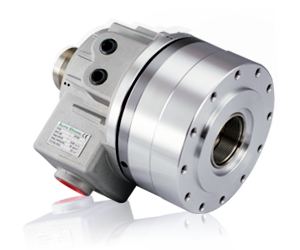 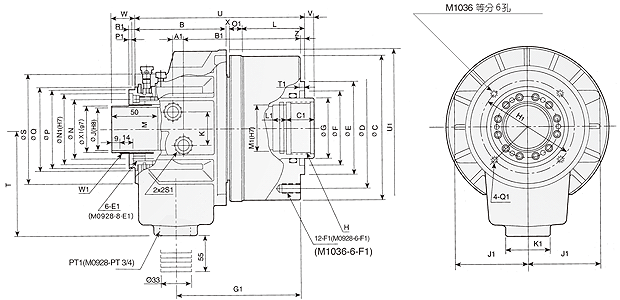 單位 : mmSPEC
ModelPiston
Dia.
(mm)Piston Area
(cm2)
Push Side / Pull SideMax. Draw Bar Force
KN(kgf)
Push Side / Pull SidePiston
Stroke
(mm)Max.
Operating
Pressure
MPa
(kgf / cm2)Max.
Speed
(r.p.m.)Moment
Of Inertia
I
(kg‧m2 )Weight
(kg)Total
Leakage
L/minM09289053.2 / 48.319.9(2029) / 18(1835)1040.880000.0065.53.0M103610571 / 68.526(2651) / 25(2549)1540.880000.0118.63.0M103810571 / 6626(2651) / 24.5(2498)1540.880000.0118.53.0M1236125100 / 8938(3875) / 33(3365)1540.870000.019133.0M1246125100 / 8938(3875) / 33(3365)1540.870000.019123.0M1546155161 / 15460(6118) / 57.8(5894)2240.862000.056183.9M1552155161 / 15060(6118) / 56(5710)2240.862000.05216.83.9M1868180198 / 19774(7546) / 73.5(7495)2540.847000.098284.2M1870180198 / 18374(7546) / 69(7036)2540.847000.09526.54.2M1875180198 / 18374(7546) / 69(7036)2540.847000.095264.2M1878180198 / 18374(7546) / 69(7036)2540.847000.09525.54.2M2085205252 / 23494(9585) / 88(8973)3040.838000.1537.54.5M2091205252 / 23494(9585) / 88(8973)3040.838000.15374.5M2511250348 / 336124(12644) / 120(12236)2340.828000.45577.0DIM
ModelC1E1F1G1H1J1K1L1M1N1O1P1Q1R1S1T1U1W1X1BCM0928258-M6x106-M8x151107658441534531444-M4x75PT 1/4"5116M34x1.53285120M1036256-M5x106-M10x171268868531538641446-M5x124PT 3/8"6136M44x1.542101136M1038256-M5x106-M10x171268868531540641446-M5x124PT 3/8"6136M44x1.542101136M1236254-M6x1212-M10x201359876471538761444-M5x126PT 1/2"6169M52x1.55099154.5M1246304-M6x1212-M10x201359876471550761444-M5x126PT 1/2"6169M52x1.55099154.5M1546304-M6x1212-M10x2014511086471550851444-M6x127PT 1/2"6187.5M58x1.556103190M1552304-M6x1212-M10x2014511086471555851644-M6x127PT 1/2"6187.5M58x1.556103190M1868354-M6x1212-M10x201661551014715701081644-M6x127.5PT 1/2"6220M84x281126215M1870354-M6x1212-M10x201661551014715751081644-M6x127.5PT 1/2"6220M84x281126215M1875354-M6x1212-M10x201661551014715801081644-M6x127.5PT 1/2"6220M84x281126215M1878354-M6x1212-M10x201661551014720821081644-M6x127.5PT 1/2"6220M84x281126215M2085354-M6x1212-M12x241821651104720891201644-M6x127PT 1/2"6267M99x296141240M2091354-M6x1212-M12x241821651104715951201644-M6x127PT 1/2"6267M99x296141240M2511454-M6x1212-M16x3219720612955201231601854-M6x127PT 1/2"6294–134.6186310DIM
ModelDEFGHJKLNPQSTUV
max.V
min.W
max.W
min.XZA1B1M0928100806544M38x1.5282554445965901051561443525359108M10361151006548M42x1.5363262557388104115174.515039242.5511120.5M10381151006550M44x1.5383271557388104115174.515039242.5511120.5M12361301008065M42x1.536366764859811811417915040254511126.5M12461301008065M55x246366764859811811417915040254511126.5M15461701308565M55x2463675739611413713019122047254511136M15521701308570M60x2523675739611413713019122047254511136M186819016012085M75x26836849812114016616022525050254517.5152.5M187019016012095M78x27036849812114016616022525050254517.5152.5M187519016012095M85x27536849812114016616022525050254517.5152.5M187819016012095M87x27836849812114016616022525050254517.5152.5M2085215180140110M93x285369310813815818218524830055253521166.5M2091215180140110M100x291369310813815818218524830055253521166.5M2511215230166140M130x2117.5368914817819023221529024138153627184.5